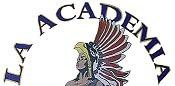 D o l o r e s H u e r t a“A Dual Language Charter Middle School”1480 N. Main StreetLas Cruces, NM  88001Phone: 575/526-2984 Fax:  575/523-5407REGULAR GOVERNING COUNCIL MEETING Thursday, August 11, 2016 at 6:00 pm Call to OrderDr. Spencer Herrera, Chair, called the meeting to order at 6:05 pm and asked for a roll call.2)  Roll Call Total Members: (5) Present.  Let the record show a quorum of council members is present and that this meeting has been posted in accordance with the Open Meetings Act.Staff/Administration Present:  Mr. Octavio Casillas, Principal; Mr. Jose Tena, Teacher; Ms. Julie Sanchez, Business Manager; Ms. Mirna Rodriguez, Business Specialist; Ms. Melissa Rodriguez, Teacher	Public Present: None 3)  Approval of AgendaMotion to approve the agenda with revisions listed was made by Ms. Martinez Arrieta and seconded by Mr. Pereira:  delete #14 and move #8 to #14Motion was approved in the unanimous.4)   Approval of Minutes       Motion to approve May 2016 minutes was made by Ms. Hinderlich and seconded by Mr. Pereira.        Motion was approved in the unanimous.5)  Open forum-Public InputMr. Jose Tena spoke before the governing council and stated school has started and is going well.  He expressed he felt LADH has started the year with stability and consistency.  There are two new teachers and he feels they are doing great and are a good fit with LADH.  He did express the need to purchase new charro outfits in smaller sizes as this year’s new batch of students are a lot smaller than previous years.	NEW BUSINESS:  DISCUSSION ITEMS ONLY – NO ACTION WILL BE TAKEN6)  Principal’s Report – Mr. Casillas provided a written report to the governing council7)	Committee ReportsAudit/Budget Committee:  Ms. Diaz, Treasurer, expressed the need for the business reports to be sent with enough time for the GC to review them ahead of the meetings.  Ms. Sanchez agreed to send out monthly expense report and check register at least 1 week before regular meetings.  Ms. Diaz set tentative dates for FY’17 quarterly audits:  October 28 at 11am; January 27 at 11 am; April 28th at 11am; and July 21st at 11 am.  Recruitment Committee:  Ms. Martinez Arrieta reported there are 3 new people who have shown an interest in becoming members of the GC and interviews will be set up as soon as possible.Action items8)   Business Manager’s Report:  Ms. Sanchez reported to the governing council.a.  Review and Approval of BARs (transportation):  Motion to approve BARs made by Ms. Martinez    Arrieta and seconded by Mr. Pereira.  Motion was approved in the unanimous.9)	Review and Approval of New Purchase Order Signer, Ms. Melissa Rodriguez, Acting Assistant Administrator.   Motion to approve Ms. Rodriguez as purchase order signer was made by Ms. Diaz and seconded by Mr. Pereira.  Motion was approved in the unanimous.10)	Review and Approval of New Check Signer, Ms. Melissa Rodriguez, Acting Assistant Administrator.   Motion to approve Ms. Rodriguez as check signer was made by Ms. Diaz and seconded by Mr. Pereira.  Motion was approved in the unanimous.11)	Review and Approval of Matthew Fox’s Contract	Motion to approve Matthew Fox’s Contract was made by M. Lopez and seconded by Ms. Diaz.  Motion was approved in the unanimous.12) Review and Approval of STS Contract	Motion was made to approve with revisions of date within the body of the contract was made by Ms. Martinez Arrieta and seconded by Ms. Diaz.  Motion was approved in the unanimous.13) Review and Approval of School Wide Discipline Plan	Motion was made to approve with revisions of adding “Insubordination” to category C and adding, “or in possession of drugs” to category D was made by Ms. Lopez and seconded by E. Hinderlich.  Motion was approved in the unanimous.14)  Review and Approval of GC Applicant Sarah RamosMotion to approve Ms. Ramos as LADH governing council member was made by Ms.Diaz and seconded by Mr. Pereira. Motion was approved in the unanimous.12)  AdjournMotion to adjourn and convene into closed session was Ms. Allen and seconded by Ms. Hinderlich.  Motion was approved in the unanimous.  Meeting was adjourned at 7:25pm.15) Closed Session:  To discuss personnel matters relating to any individual employee, including hiring, promotion, demotion, dismissal, resignation, or investigation of complaints or charges against an employee.	[10-15-1(H) (2) NMSA 1978]*Any individual attending a board meeting may sign in to participate in the Public Input section of the Agenda, if any. Such persons may speak on any item after the individual is recognized by the President of the Board and introduces himself/herself at the podium. The Governing Council of La Academia Dolores Huerta will not take action on any item presented under Public Input, until an opportunity to do so is afforded. La Academia Dolores Huerta will provide an interpreter for the hearing impaired and for simultaneous Spanish translation upon request. Requests should be submitted to the head administrator’s office three days prior to the meeting. 